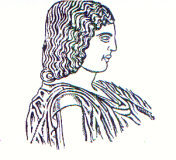 ΓΕΩΠΟΝΙΚΟ  ΠΑΝΕΠΙΣΤΗΜΙΟ  ΑΘΗΝΩΝΤΜΗΜΑ ΕΠΙΣΤΗΜΗΣ ΦΥΤΙΚΗΣ ΠΑΡΑΓΩΓΗΣΕΡΓΑΣΤΗΡΙΟ ΑΝΘΟΚΟΜΙΑΣ ΚΑΙ ΑΡΧΙΤΕΚΤΟΝΙΚΗΣ ΤΟΠΙΟΥΔΙΕΥΘΥΝΤΡΙΑ:  ΚΑΘΗΓΗΤΡΙΑ ΜΑΡΙΑ ΠΑΠΑΦΩΤΙΟΥΙερά οδός 75, Αθήνα 118 55 - Τηλ. 210 5294555 - Fax 210 5294553 -  Email: mpapaf@aua.grΑθήνα, 23 Φεβρουαρίου 2021Α Ν Α Κ Ο Ι Ν Ω Σ ΗΑνακοινώνεται στους φοιτητές του 8ου Εξαμήνου του Τμήματος Επιστήμης Φυτικής Παραγωγής, ότι η Θεωρία του Μαθήματος «ΚΑΛΛΩΠΙΣΤΙΚΑ ΦΥΤΑ», θα γίνει την Παρασκευή 26 Φεβρουαρίου 2021 και ώρες 8:30 έως 11:15 μέσω σύγχρονής τηλεκπαίδευσης με τη χρήση της πλατφόρμας Microsoft Teams.Συμμετοχή σας στο μάθημα ΚΑΛΛΩΠΙΣΤΙΚΑ ΦΥΤΑ (390) στην πλατφόρμα του Microsoft Teams μπορεί να γίνει:μέσω του κωδικού: kl1dc14ή εναλλακτικά:μέσω του συνδέσμου(link): https://teams.microsoft.com/l/team/19%3ab9114aff9a1349c59c38e437a976a425%40thread.tacv2/conversations?groupId=5ffceace-ccf7-4d79-ba88-7ec0537dc934&tenantId=4f23f294-5c86-4c31-ab35-d99a6b441bc1Από το Εργαστήριο